КОММЕРЧЕСКОЕ ПРЕДЛОЖЕНИЕ                   На каждый объект цены рассчитываются индивидуально.   Мы нацелены только на качественное и взаимовыгодное сотрудничество.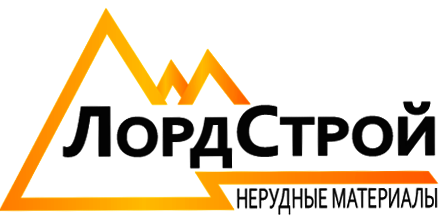 Общество с ограниченной ответственностью «ЛордСтрой» Фактический адрес:                                                                    127412, г. Москва, Лобненская д 21, стр 2 ИНН/КПП 9715309160/771501001 	                                                                    e-mail: lordstroy2015@mail.ru	сайт www.pesok-lordstroyНаименованиеЦена с доставкой, за 1 м3 руб.ЩебеньЩебеньГранитный отсев розовый (серый) фр. 0/5от 2650 Щебень гранитный фр. 3/10, 5/20  от 2850 Щебень гранитный фр. 20/40 40/70от 2750Щебень гравийный фр. 5/20от 2250Щебень гравийный фр. 20/40от 2050Щебень гравийный фр. 40/70от 2050 Щебень доменный (шлаковый)от 1950 Щебень известняковый фр. 5/20от 1500Щебень известняковый фр. 20/40, 40/70от 1350ЩПС на гравии С-4, С-5от 1600Бутовый камень фр. 100-150-250от 3180 ПесокПесокПесок строительный карьерныйот 650Песок речнойот 800Песок мытыйот 850Песок сеяныйот 800Пескогрунтот 450 КерамзитКерамзитКерамзит россыпью фр. 5/10от 1420 Керамзит россыпью фр.10/20, 20/40от 1180 